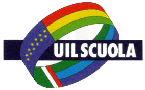 Sindacato Provinciale UIL SCUOLATel. 0341 29.75.12 -  Fax 0341 297575e-mail:  lecco@uilscuola.it23900 Lecco Corso Martiri, 54COMUNICATO PER IL PERSONALE ATADAL MIUR ANCORA NESSUNA RISPOSTA SULLE POSIZIONI ECONOMICHE E PERTANTO LA UIL SCUOLA DI LECCO DA MANDATO AI PROPRI LEGALI PER PROCEDERE CON I DECRETI INGIUNTIVI. IL PAGAMENTO VA COMUNQUE GARANTITO.Sulla ripresa delle posizioni economiche in conseguenza della cessazione del blocco delle retribuzioni previsto da DL. 78/2010, il Miur ha comunicato che sono ancora in corso gli approfondimenti con i ministeri della Funzione Pubblica del Tesoro.Per coloro che hanno i requisiti giuridici di assegnazione e sono stati esclusi dagli arretrati in quanto il loro nominativo non è stato trasmesso alla DPT, non sono state prospettate soluzioni. Il Miur ha comunque avviato un monitoraggio al fine di valutare gli aspetti finanziari.La Uil Scuola di Lecco, ancora una volta valuta molto negativamente le risposte del Miur in quanto non viene data nessuna soluzione concreta né al personale che ancora subisce il blocco né a quello che ha ricevuto gli arretrati con il contratto del 7 agosto 2014, né a tutti coloro che svolgono le funzioni in questo anno scolastico.Per questo la Uil Scuola  rivendica il pieno ripristino per tutti delle posizioni economiche.Comunica che procederà per vie legali, a tutela dei propri iscritti, attraverso decreti ingiuntivi di pagamento nei confronti del MIUR, per coloro che hanno i requisiti giuridici di assegnazione e sono stati esclusi in quanto il loro nominativo non è stato trasmesso alla DPT.Invita i lavoratori che non sono retribuiti a non collaborare ed ad attenersi strettamente alle mansioni del profiloIl segretario Uil Scuola di LeccoGiuseppe PellegrinoSi invitano i Dirigenti Scolastici alla massima diffusione  nei propri istituti del documento in riferimento alla legge 300/70